Vadovaudamasi Lietuvos Respublikos valstybės ir savivaldybių turto valdymo, naudojimo ir disponavimo juo įstatymo 6 straipsnio 1 punktu ir Lietuvos Respublikos valstybės turto perėmimo savivaldybių nuosavybėn įstatymo 3 ir 4 straipsniais, Kauno miesto savivaldybės taryba n u s p r e n d ž i a: 1. Perimti Kauno miesto savivaldybės nuosavybėn valstybei nuosavybės teise priklausantį nekilnojamąjį turtą, nurodytą priede. 2. Įpareigoti Kauno miesto savivaldybės administracijos direktorių teisės aktų nustatyta tvarka organizuoti daiktinių teisių į Savivaldybės nuosavybėn perimtus priede nurodytus nekilnojamuosius daiktus įregistravimą Nekilnojamojo turto registre. 3. Šis sprendimas per vieną mėnesį nuo jo paskelbimo ar įteikimo dienos gali būti skundžiamas Kauno apylinkės teismo Kauno rūmams (Laisvės al. 103, Kaunas) Lietuvos Respublikos civilinio proceso kodekso nustatyta tvarka arba Regionų apygardos administracinio teismo Kauno rūmams (A. Mickevičiaus g. 8A, Kaunas) Lietuvos Respublikos administracinių bylų teisenos įstatymo nustatyta tvarka. Projektas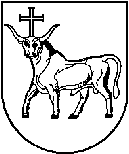 KAUNO MIESTO SAVIVALDYBĖS TARYBAKAUNO MIESTO SAVIVALDYBĖS TARYBASPRENDIMASSPRENDIMASDĖL NEKILNOJAMOJO TURTO PERĖMIMO KAUNO MIESTO SAVIVALDYBĖS NUOSAVYBĖNDĖL NEKILNOJAMOJO TURTO PERĖMIMO KAUNO MIESTO SAVIVALDYBĖS NUOSAVYBĖN      Nr.            Nr.      KaunasKaunasSavivaldybės meras